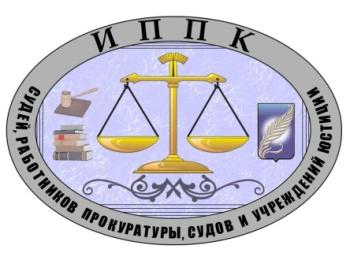 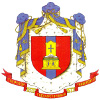 Юридический факультет Белорусского государственного университетаИнститут переподготовки и повышения квалификации судей, работников прокуратуры, судов и учреждений юстицииБелорусского государственного университетаюридический факультетФГБОУ ВО «Тверской государственный университет»ПРОГРАММАМеждународный круглый стол«Семейное право: современные проблемы теории и практики»Минск, 16–17 октября 2020 г.Рабочий язык конференции: русскийОРГКОМИТЕТ:Темы выступлений подаются в авторской редакции. Сведения об участниках приведены согласно информации, указанной в заявке на участие.Авдеева Т. В. старший преподаватель кафедры гражданского права, юридический факультет, Белорусский государственный университет, Басалай Е. И. старший преподаватель кафедры гражданского права, юридический факультет, Белорусский государственный университет.Неустойка за несвоевременную уплату алиментовАлешукина С. А. к.ю.н., доцент, доцент кафедры судебной власти и правоохранительной деятельности ФГБОУ ВО «Тверской государственный университет». Особенности правового регулирования заключения и признания брака с участием иностранного элемента в праве Российской Федерации и Республики БеларусьАнанич С. М. к.ю.н., доцент, доцент кафедры международного частного и европейского права факультета международных отношений Белорусского государственного университета, заместитель начальника отдела по разработке проектов нормативных правовых актов и учебно-методической работе Белорусской нотариальной палаты. Договорное регулирование семейных отношений: новеллы законодательства и совершенствование нотариальной формы защиты семейных правАртемов В. А. аспирант кафедры гражданского права и процесса и международного частного права юридического института Российского университета дружбы народов. Порядок разрешения семейных споров в АвстралииАртемьева Ю. А. к.ю.н. доцент, доцент кафедры гражданского права и процесса и международного частного права юридического института Российского университета дружбы народов. Правовое регулирование алиментных обязательств по содержанию несовершеннолетних в СШАБаранашник А. В. доцент кафедры гражданского права и процесса частного учреждения образования «БИП – Институт правоведения». Патронатное воспитание как форма воспитания детей, оставшихся без попечения родителейБеспалов Ю. Ф.д.ю.н., профессор, профессор кафедры гражданского права Тверского государственного университета, председатель Владимирского областного суда в отставке. Субъекты семейных прав по законодательству РФ и Республики Беларусь: сравнительно-правовой аспектБондаренко Н. Л. д.ю.н., профессор, заведующий кафедрой правового обеспечения экономической деятельности Института управленческих кадров Академии управления при Президенте Республики Беларусь; Халецкая Т. М. к.ю.н., доцент, доцент кафедры правового обеспечения экономической деятельности Института управленческих кадров Академии управления при Президенте Республики Беларусь. Принципы семейного права и их корреляция и принципами гражданского праваВасильчук Ю. В.к.ю.н., доцент, зав. кафедрой экологического права и правового обеспечения профессиональной деятельности ФГБОУ ВО «Тверской государственный университет»; Жукова О. В. к.ю.н., доцент, доцент кафедры судебной власти и правоохранительной деятельности ФГБОУ ВО «Тверской государственный университет». Раздел земельных участков и иных объектов недвижимости, находящихся в общей совместной собственности супругов: вопросы теории и практикиВербицкая И. К. доцент кафедры гражданского права и процесса юридического факультета частного учреждения образования «БИП-Институт правоведения». Концепция приемной семьи как основа поддержки государства с учётом опыта стран БалтииГригорьева М. С.аспирант юридического института кафедры гражданского права и процесса и международного частного права Российского университета дружбы народов. Актуальные проблемы заключения и расторжения брачного договора в Российской ФедерацииЕрмакова Е. П.к.ю.н., доцент, доцент кафедры гражданского права и процесса и международного частного права юридического института Российского университета дружбы народов. Служба по разрешению споров, связанных с детьми, в АвстралииЕрмакович С. Л.к.ю.н., доцент, доцент кафедры гражданского права юридического факультета Белорусского государственного университета. Тайна усыновления в законодательстве Республики Беларусь о браке и семье: «за» и «против»Замрий О. Н. к.ю.н., доцент кафедры судебной власти и правоохранительной деятельности Тверского государственного университета. Реформирование механизма регулирования имущественных отношений между супругами: поиск баланса интересов или усилие гражданско-правовых начал?Захаренко В. Ю. аспирант кафедры гражданского права и процесса и международного частного права Российского университета дружбы народов.Имущественные отношения между сожительствующими лицами в праве стран Европейского союза Иванова Д. В. к.ю.н., доцент, доцент кафедры гражданского права юридического факультета Белорусского государственного университета. Защита законными представителями прав несовершеннолетних авторов и исполнителейИвановская Н. В.,к.ю.н., доцент кафедры гражданского права и процесса и международного частного права юридического института Российского университета дружбы народов. Реализация принципов и положений Конвенции о правах ребенка а законодательстве об алиментном содержании детей в РФ и странах ЕСИванчикова Л. Д. магистр юридических наук, аспирант Академии управления при Президенте Республики Беларусь. Проблемы привлечения родителей к административной ответственности Ильина О. Ю.,д.ю.н., профессор, декан юридического факультета ФГБОУ ВО «Тверской государственный университет». К вопросу об изменении предмета и метода семейно-правового регулированияИсай С. С.аспирант кафедры гражданского права и процесса и международного частного права юридического института Российского университета дружбы народов. Семейный суд в Сингапуре: состав и направления деятельностиКасаткина А. Ю. к.ю.н., помощник адвоката «Юков и партнеры». Ограничение, утрата и восстановление семейных прав по законодательству РФ и Республики Беларусь: сравнительно-правовой аспектКороткевич М.П. к.ю.н., доцент, доцент кафедры гражданского права, юридический факультет, Белорусский государственный университет Договорное регулирование личных неимущественных прав и обязанностей родителей в брачном договоре и соглашении о детяхКрусс И. А.к.ю.н., доцент, доцент кафедры судебной власти и правоохранительной деятельности ФГБОУ ВО «Тверского государственного университета».Некоторые особенности заключения брака в СШАКувырченкова Т. В. к.ю.н., доцент, доцент кафедры конституционного, административного и таможенного права юридического факультета Тверского государственного университета; Бирюков К. Б., преподаватель кафедры № 3 Военной академии воздушно-космической обороны имени Маршала Советского Союза Г. К. Жукова Министерства обороны Российской Федерации. Жены и дети халифата: вопросы репатриации и правовой защитыЛевушкин А. Н.д.ю.н., профессор, профессор кафедры предпринимательского и корпоративного права Московского государственного юридического университета имени О. Е. Кутафина (МГЮА). Семейное предпринимательство и семейный бизнес как фактор стабильности семейных отношенийМ.В. Ульянова к.ю.н., доцент кафедры гражданского права Федеральное государственное бюджетное учреждение высшего образования «Российский государственный университет правосудия». Уважение как принцип осуществления семейных правМатвийчук С. Б.к.ю.н., доцент, профессор кафедры адвокатуры УО «Международный университет МИТСО»; Шелков О. В. к.ю.н., доцент, доцент кафедры правового обеспечения экономической деятельности Академии управления при Президенте Республики Беларусь. Определение общего и раздельного имущества супругов при расторжении брака: теория и судебная практикаМашонская Е. П. партнер, адвокат Arzinger LawOffices; Нестерович Т. А. младший юрист Arzinger Law Offices; Цыганкова А. Л. помощник адвоката Arzinger Law Offices. К вопросу о размере алиментовМещанова М. В.к.ю.н., доцент, заведующий кафедрой гражданского права юридического факультета Белорусского государственного университета. Коллизионное регулирование брачно-семейных отношений по законодательству Республики Беларусь: предпосылки совершенствованияАнтонова Н. А.д.ю.н., заведующий кафедрой конституционного, административного и таможенного права Тверского государственного университета.Участие органов местного самоуправления в защите прав детейПенкрат В. И.к.ю.н., доцент, профессор кафедры гражданского и трудового права Академии Министерства внутренних дел Республики Беларусь. Пути совершенствования семейного законодательства Республики БеларусьПухарт А. А.,к.ю.н., доцент кафедры гражданского права и процесса и международного частного права юридического института Российского университета дружбы народов. Соотношение многосторонних и двусторонних международных соглашений, регулирующих отношения по усыновлению детей, оставшихся без попечения родителейРощупкина Е. В. магистр, секретарь судебного заседания, Пролетарский районный суд г. Твери. Проблемы защиты прав супругов перед кредиторами при разделе долговых обязательствРусенчик Т.М. старший преподаватель кафедры гражданского права, юридический факультет Белорусский государственный университет Соглашение о детях как способ осуществления прав и обязанностей родителейСавина Т. В. ассистент кафедры гражданского и предпринимательского права ФГБОУ ВО «Ульяновский государственный университет». Неисполнение алиментных обязательств как основание для утраты права наследования в Российской Федерации и Республике БеларусьСалей Е. А., к.ю.н., доцент, доцент кафедры гражданского права юридического факультета Белорусского государственного университета. О супружеской собственности (устами цивилиста)Семашко И. И., старший преподаватель, кафедра общеправовых дисциплин и государственного управления, факультет экономики и права, учреждение образования «Барановичский государственный университет». Воспитательная функция семьи: правовые аспекты ее реализацииСеребрякова А. А.к.ю.н., доцент, доцент кафедры гражданского права и процесса ФГБОУ ВО Псковский государственный университет. Гармонизация и унификация правового регулирования отношений алиментирования в странах ЕАЭССкобелев В. П.к.ю.н., доцент, доцент кафедры гражданского процесса и трудового права Белорусского государственного университета. О проблемах определения состава участников судебных процессов, связанных с установлением происхождения детейСладкова А. А.к.ф.н., доцент кафедры экологического права и правового обеспечения профессиональной деятельности юридического факультета Тверского государственного университета. Свобода гендерных отношений в создании семьи: философские и правовые аспектыСтрижак М. С.к.ю.н., доцент, доцент кафедры гражданского права и процесса юридического факультета частного учреждения образования «БИП-Институт правоведения».Правовое регулирование семейных ценностей и прав детей-сирот в Республике Беларусь и в государствах ЕвропыТарусина Н. Н.к.ю.н., профессор, заведующий кафедрой социального и семейного законодательства юридического факультета Ярославского государственного университета им. П. Г. Демидова. Белорусское семейное законодательство, или есть пророк в ближнем зарубежьеТуманова Л. В.д.ю.н., заслуженный юрист Российской Федерации, профессор, зав. кафедрой судебной власти и правоохранительной деятельности юридического факультета ФГБОУ ВО «Тверской государственный университет» Ювенальный третейский суд: миф или реальность?Ховратова С. Н. старший преподаватель кафедры юриспруденции, факультет экономики и права, Могилевский государственный университет имени А.А. Кулешова.Брачный договор как средство регулирования имущественных отношений супруговЦарёва Л. В. к.ю.н., доцент, доцент кафедры гражданского права, юридический факультет, Белорусский государственный университет, Шилко В. В. старший преподаватель кафедры гражданского права, юридический факультет, Белорусский государственный университет.Правовое положение эмбрионов in vitroШакиров С. Ш. старший преподаватель кафедры гражданского права и процесса и международного частного права юридического института Российского университета дружбы народов. Семейные и детские суды в ЕгиптеЯкушев П.А. к.ю.н., доцент, доцент кафедры «Судебная деятельность», Владимирский государственный университет, судья Владимирского областного суда. Автономность семейных отношений и подходы и их правовому регулированию в государствах ЕвропыЯнань Ли аспирант кафедры гражданского права и процесса и международного частного права Российского университета дружбы народов. Понятие брака по законодательству Китайской Народной РеспубликиФОРМА РАБОТЫ МЕЖДУНАРОДНОГО КРУГЛОГО СТОЛА «СЕМЕЙНОЕ ПРАВО: СОВРЕМЕННЫЕ ПРОБЛЕМЫ ТЕОРИИ И ПРАКТИКИ» – ЗАОЧНАЯДо 30 июля 2020 г. включительноЭлектронная регистрация и предоставление научных статейНаучные направления работы круглого стола:1. Семейное, гражданское право и другие сферы частноправового регулирования: проблемы взаимопроникновения и разграничения. 2. Личные неимущественные и имущественные отношения в семье. Теоретические и практические проблемы заключения и прекращения брака. Теоретические и практические проблемы взыскания средств на содержание субъектов семейных правоотношений.3. Теоретические и практические проблемы защиты семейных прав и прав детей. Формы устройства детей-сирот, детей, оставшихся без попечения родителей. Развитие внесудебных механизмов разрешения семейно-правовых споров (медиация).4. Договорное регулирование семейных отношений. Роль нотариата в обеспечении и защите прав и законных интересов субъектов семейных отношений.5. Современные подходы в регулировании семейных отношений с участием иностранного элемента: коллизионные и материально-правовые аспекты.До 10 октября 2020 г.Отбор научных статейДо 15 октября 2020 г.Оповещение участников о принятии статей к публикацииПредседатель оргкомитета Михалёва Татьяна Николаевна, декан юридического факультета БГУ, кандидат юридических наук, доцентСопредседательоргкомитета Ильина Ольга Юрьевна, заведующий кафедрой гражданского права ФГБОУ ВО «Тверской государственный университет», доктор юридических наук, профессорЧлены оргкомитета:Беспалов Юрий Федорович, заведующий кафедрой авторского права, смежных прав и частно-правовых дисциплин Российской государственной академии интеллектуальной собственности, доктор юридических наук, профессор, председатель Владимирского областного суда в отставкеЧлены оргкомитета:Годунов Валерий Николаевич, директор УО «Институт переподготовки и повышения квалификации судей, работников прокуратуры, судов и учреждений юстиции Белорусского государственного университета», доктор юридических наук, профессорЧлены оргкомитета:Мещанова Мария Валентиновна, заведующий кафедрой гражданского права юридического факультета БГУ, кандидат юридических наук, доцентЧлены оргкомитета:Короткевич Мария Павловна, доцент кафедры гражданского права юридического факультета БГУ, кандидат юридических наук, доцентЧлены оргкомитета:Салей Елена Анатольевна, доцент кафедры гражданского права юридического факультета БГУ, кандидат юридических наук, доцентЧлены оргкомитета:Третьякова Ирина Петровна, доцент кафедры гражданского права юридического факультета БГУ, кандидат юридических наук, доцентОтветственный секретарь:Басалай Елена Ивановна, старший преподаватель кафедры гражданского права юридического факультета БГУ